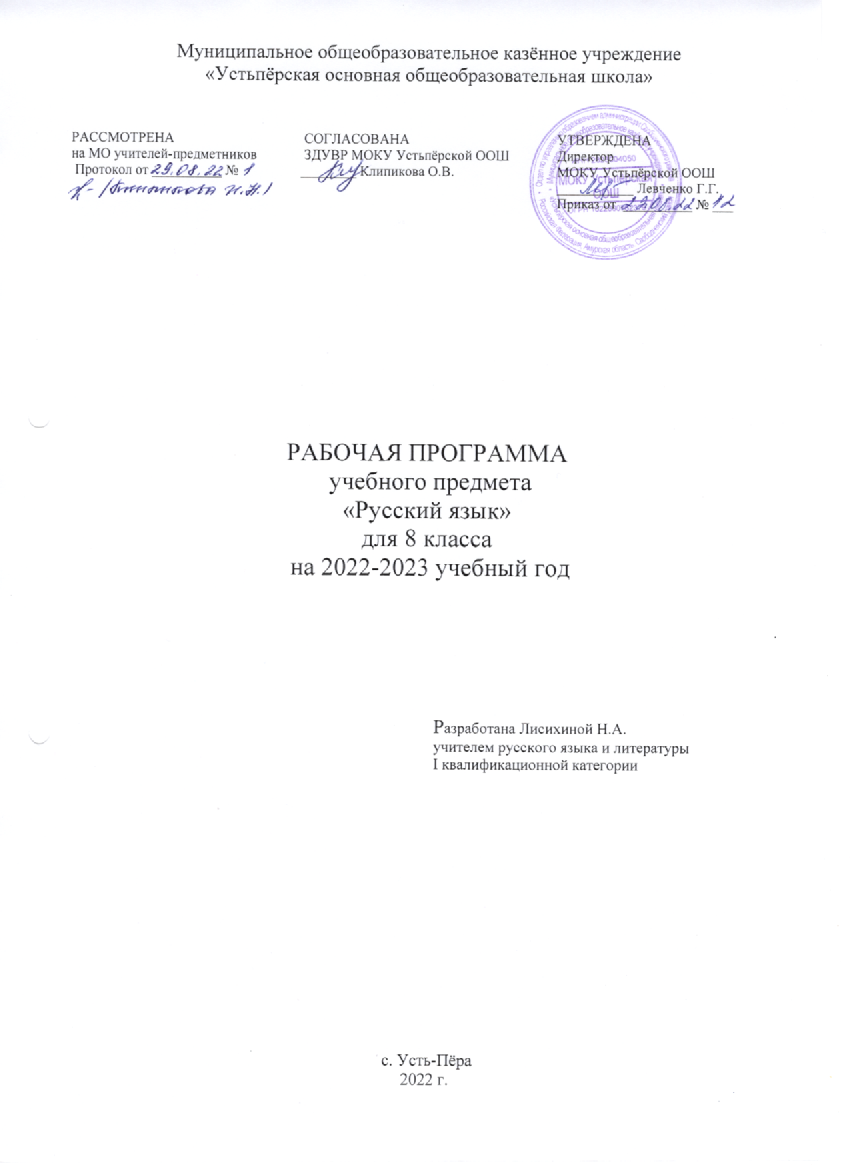 ПОЯСНИТЕЛЬНАЯ ЗАПИСКАРабочая программа разработана на основе авторской  программы основного общего образования по русскому языку  Т. А. Ладыженской, М. Т. Баранова, С.Г.Бархударова и др. «Русский язык. Рабочие программы 5-9  классы» - М.: «Просвещение», 2021Учебно-методический комплект обеспечен предметной линией учебников Т. А. Ладыженской, С.Г.Бархударова и др. В соответствии с учебным планом школы программа рассчитана на обязательное изучение русского языка в 8 классе в объеме 95 ч (2,8 часов в неделю). В связи с этим в данную программу внесены изменения: количество часов сокращено за счет изучения теоретического материала блоками с сохранением предусмотренных в программе часов на развитие речи, в том числе на написание сочинений и изложений. Изменения по разделам представлены в таблице.ПЛАНИРУЕМЫЕ РЕЗУЛЬТАТЫ ОБУЧЕНИЯ2.1. Личностные результаты обучения1. Уважение к Отечеству, русскому языку и культуре; гордость за русский язык; осознание значимости русского языка как национально-культурной ценности и инструмента развития личности; осознание роли русского языка в процессе познания. 2. Мотивация к обучению и познавательной деятельности; стремление к речевому совершенствованию; интерес к изучению языка; осознание своих достижений в изучении родного языка; готовность к саморазвитию; осознание значимости владения русским языком для самореализации личности и выстраивания успешной жизненной и образовательной траектории; ответственности за свои речевые поступки. 3. Освоение социальных норм, правил поведения, ролей и форм социальной жизни в группах и сообществах, включая взрослые и социальные сообщества. 4. Развитие морального сознания и компетентности в решении моральных проблем на основе личностного выбора, формирование нравственных чувств и нравственного поведения, осознанного и ответственного отношения к собственным поступкам. 5. Осознание эстетической ценности русского языка; осознание экологии русского языка как основы сохранения самобытности; стремление к речевому самосовершенствованию; осознание роли русского языка в процессе развития языковой личности, саморазвития, развития творческих способностей. 6. Понимание значимости коммуникативно-речевых умений, культуры речи, культуры общения для конструктивного и достойного поведения человека в коллективе, обществе и социализации личности. 7. Готовность и способность адекватно и корректно выражать и отстаивать свою позицию, критически оценивать собственные намерения, мысли и поступки (в том числе речевые). 8. Способность восполнять пробелы в знании о языке, речи, социальном опыте общения с разными партнёрами в различных коммуникативных ситуациях. 9. Пользоваться электронными ресурсами для получения текстовой, звуковой, видеоинформации, а также способность ориентироваться в этих текстах как в содержательном, так и в нравственно-моральном плане. Метапредметные результаты обучения Метапредметные результаты включают освоенные обучающимися межпредметные понятия и универсальные учебные действия (регулятивные, познавательные, коммуникативные). Освоение межпредметных понятий Освоение межпредметных понятий (система, факт, закономерность, феномен, анализ, синтез) на основе развития читательской компетенции, в процессе приобретения навыков работы с информацией и в рамках проектно-исследовательской деятельности. При освоении содержания дисциплины «Русский язык» обучающиеся смогут: овладевать видами чтения и аудирования; развить потребность в систематическом чтении; адекватно поставленным целям понимать и извлекать информацию из текстовых источников разного типа, в том числе представленную в форме схем и таблиц; развивать умения информационной переработки текстов: систематизировать, сопоставлять, анализировать и обобщать, преобразовывать текстовую информацию в форму таблицы, визуальную - в текстовую; преобразовывать воспринятую на слух информацию в письменную форму; выделять главную и второстепенную информацию, представлять информацию в сжатой словесной форме; самостоятельно искать информацию в словарях, в других источниках, в том числе в Интернете, извлекать её и преобразовывать; получить опыт проектно-исследовательской деятельности; развивать способность к разработке нескольких вариантов решений, к поиску нестандартных решений, поиску и осуществлению наиболее приемлемого решения; развивать умения в области говорения и письма в процессе осуществления проектно-исследовательской деятельности. Освоение универсальных учебных действий.Регулятивные универсальные учебные действия В  процессе освоения содержания дисциплины «Русский язык» обучающийся сможет: ставить цель деятельности на основе определенной проблемы и существующих возможностей; определять в соответствии с учебной и познавательной задачей необходимые действия, составлять алгоритм их выполнения; искать, выбирать и обосновывать наиболее эффективные способы и средства решения задач (учебно-научных, проектно-исследовательских, творческих и др.); составлять план решения задач; определять совместно с педагогом и сверстниками критерии планируемых результатов и критерии оценки своей учебной деятельности; осуществлять контроль за своей учебной деятельностью; оценивать продукт своей деятельности, аргументируя причины достижения или отсутствия планируемого результата; — находить достаточные средства для выполнения учебных действий в изменяющейся ситуации и/или при отсутствии планируемого результата; фиксировать и анализировать динамику собственных образовательных результатов; наблюдать и анализировать собственную учебную и познавательную деятельность и деятельность других обучающихся; принимать решение в учебной ситуации и нести за него ответственность. Познавательные универсальные учебные действия В  процессе освоения содержания дисциплины «Русский язык» обучающийся сможет: выделять главную информацию, свёртывать её до ключевых слов, выстраивать логическую цепочку, состоящую из ключевого слова и соподчиненных ему слов; выделять общий признак двух или нескольких предметов или явлений и объяснять их сходство; объединять предметы и явления в группы по определённым признакам, сравнивать, классифицировать и обобщать факты и явления; выделять явление из общего ряда других явлений; строить рассуждение от общих закономерностей к частным явлениям и от частных явлений к общим закономерностям; строить рассуждение на основе сравнения предметов и явлений, выделяя при этом общие признаки; излагать полученную информацию, интерпретируя её в контексте решаемой задачи; словесно передавать эмоциональное впечатление, произведённое текстом, картиной; обозначать символом и знаком предмет и/или явление; определять логические связи между предметами и/или явлениями, обозначать данные логические связи с помощью знаков в схеме; создавать вербальные модели с выделением существенных характеристик объекта для определения способа решения задачи в соответствии с ситуацией; преобразовывать модели с целью выявления общих законов, определяющих данную предметную область; строить схему, алгоритм действия; строить доказательство; анализировать/рефлексировать опыт разработки и реализации учебного проекта, исследования (теоретического, эмпирического) на основе предложенной проблемной ситуации, поставленной цели и/или заданных критериев оценки продукта/результата; находить в тексте требуемую информацию (в соответствии с целями своей деятельности); ориентироваться в содержании текста, понимать целостный смысл текста, структурировать текст; устанавливать взаимосвязь описанных в тексте событий, явлений, процессов; определять главную мысль текста; критически оценивать содержание и форму текста; определять необходимые ключевые поисковые слова и запросы; осуществлять взаимодействие с электронными поисковыми системами, словарями; формировать множественную выборку из поисковых источников; соотносить полученные результаты поиска со своей деятельностью. Коммуникативные универсальные учебные действия В  процессе освоения содержания дисциплины «Русский язык» обучающийся сможет: осознать язык как форму выражения национальной культуры, осознать взаимосвязи языка и истории народа, национально-культурную специфику русского языка; овладеть нормами русского речевого этикета, культурой межнационального общения, умением учитывать эти сведения в процессе общения и корректировать своё речевое поведение в соответствии с нормами социального поведения, присущими определённому этносу; строить позитивные отношения в процессе учебной и познавательной деятельности; определять возможные роли в совместной деятельности; играть определённую роль в совместной деятельности в соответствии с конкретной коммуникативной ситуацией; уметь переключаться в процессе речевой деятельности с одного стиля речи на другой в зависимости от условий учебной ситуации (аргументированное высказывание, информационное сообщение, формулировка вопроса и пр.), соблюдая стилевые и речевые нормы русского языка; вежливо и аргументированно отстаивать свою точку зрения; развить умение работать индивидуально, в парах, в группе, вести диалог со сверстниками и с преподавателем; организовывать учебное взаимодействие в мини-группе, группе, команде (определять общие цели, распределять роли, договариваться друг с другом и т. д.); осознанно отбирать и использовать речевые средства для выражения мыслей и чувств в процессе коммуникации с другими людьми (в паре, в  малой группе, в команде, в классе, в процессе общения с преподавателем); свободно излагать мысли в письменной и устной форме с учётом речевой ситуации; осознанно использовать речевые средства в соответствии с задачей коммуникации для выражения чувств, мыслей адекватно ситуации и стилю общения; соблюдать нормы литературного языка и нормы речевого взаимодействия в процессе диалога и при публичном выступлении в форме монолога; продуктивно взаимодействовать в процессе совместной деятельности, учитывать позиции других, эффективно разрешать конфликты; создавать оригинальные письменные тексты и тексты по образцу с использованием необходимых речевых средств; порождать импровизационные тексты в процессе учебной деятельности (участие в дискуссии, умение задать вопрос и ответить на него, высказать свою точку зрения и т. п.); высказывать и обосновывать собственное мнение и запрашивать мнение партнёра в рамках диалога; критически относиться к собственному мнению, с достоинством признавать ошибочность своего мнения и корректировать его; договариваться о правилах и вопросах для обсуждения в соответствии с поставленной перед группой задачей; выделять общую точку зрения в дискуссии; давать оценку действий партнёра, принимая во внимание его точку зрения, и осуществлять объективную самооценку после завершения коммуникации; определять задачу коммуникации и в соответствии с ней отбирать речевые средства; представлять в устной и/или письменной форме развёрнутый план деятельности; использовать наглядные материалы, подготовленные под руководством учителя; создавать тексты с использованием необходимых речевых средств; использовать информационные ресурсы, необходимые для решения учебных и практических задач с помощью средств ИКТ (подготовка доклада, информационного сообщения, сбор данных, необходимых для проведения исследования, подготовки проекта, презентации и др.); использовать информацию с учётом этических и правовых норм. 2.3. Предметные результаты обучения В  результате изучения предмета «Русский язык» в 8 классе обучающийся научится: работать с учебной книгой, словарями и другими информационными источниками, включая ресурсы Интернета; создавать картотеки на определённые темы; использовать приёмы эффективного аудирования и чтения; информационной переработке прочитанного и услышанного текста; владеть различными способами сокращения информации (тезисы, конспект); определять функциональные стили речи, устанавливать их характерные признаки и создавать тексты в официально-деловом, научном и публицистическом стилях; адекватно понимать, интерпретировать и комментировать тексты различных функционально-смысловых типов речи и функциональных разновидностей языка; участвовать в диалогическом и полилогическом общении с соблюдением норм речевого этикета и правил слушающего; создавать и редактировать устные и письменные тексты разных стилей и жанров с соблюдением норм современного русского литературного языка и речевого этикета; анализировать текст с точки зрения его темы, цели, основной мысли, основной и дополнительной информации, принадлежности к функционально-смысловому типу речи и функциональной разновидности языка; воспроизводить прочитанный художественный текст подробно, а также в сжатом виде, используя приёмы исключения, обобщения и упрощения, в том числе с изменением лица; применять на практике приёмы изучающего чтения; сохранять при свёртывании высказывания логичность и связность; воспроизводить одну из подтем художественного текста в письменной форме (выборочное изложение); осуществлять пересказ текста с изменением лица; соблюдать в процессе создания самостоятельных текстов нормы русского литературного языка; дорабатывать написанное, исправлять допущенные ошибки; выступать перед аудиторией сверстников с подготовленным сообщением, соблюдая нормы современного русского литературного языка и речевого этикета, адекватно использовать жесты и мимику в процессе речевого общения; различать в тексте цепную и параллельную связь предложений; создавать текст описательного характера на материале собственных наблюдений; составлять текст об истории своего края для публичного выступления; создавать повествовательный текст в жанре рассказа, используя изученные языковые средства; создавать текст-рассуждение на основе литературного произведения, используя изученные языковые средства (в частности, односоставные предложения с обобщённо-личным значением, безличные предложения со словами категории состояния надо, нужно и т. п.); создавать повествовательный текст с элементами описания или рассуждения на любую или заданную тему; создавать тексты разного стиля и жанра в устной и письменной форме (рецензия, реферат, заявление, автобиография) в соответствии с целями, задачами, ситуацией общения в рамках определённой изучаемой темы; создавать на основе жанровой картины сочинение-повествование, сочинение-описание, сочинение-рассуждение; собирать материал к сочинению по картине и составлять план к нему (простой, сложный, цитатный); преобразовывать текстовую информацию в схему, таблицу и наоборот создавать текст на основе его схематичного изложения; соблюдать в процессе создания самостоятельных текстов нормы русского литературного языка; редактировать написанное, исправлять допущенные ошибки; осознавать роль русского языка как языка межнационального общения, представлять национально-культурные особенности социального и речевого поведения носителей языка, включающих обычаи, этикет, социальные стереотипы, историю и культуру, умение пользоваться полученными знаниями в процессе подготовки доклада, информационного сообщения, исследования, проекта и т. п.; использовать определённые стратегии при конструировании и интерпретации текста, знание особенностей, присущих различным функциональным стилям языка и речи; различать значимые и незначимые единицы языка; проводить фонетический и орфоэпический анализ слова; классифицировать и группировать звуки речи по заданным признакам, слова по заданным параметрам их звукового состава; членить слова на слоги и правильно их переносить; определять место ударного слога, употреблять в речи слова и их формы в соответствии с акцентологическими нормами; опознавать морфемы и членить слова на морфемы на основе смыслового, грамматического и словообразовательного анализа; характеризовать морфемный состав слова, уточнять лексическое значение слова с опорой на его морфемный состав; проводить морфемный и словообразовательный анализ слов; проводить лексический анализ слова; опознавать лексические средства выразительности и основные виды тропов (метафора, эпитет, сравнение, гипербола, олицетворение); опознавать самостоятельные части речи и их формы, а также служебные части речи и междометия; проводить морфологический разбор слова; применять знания и умения по морфемике и словообразованию при проведении морфемного и словообразовательного анализа слов; опознавать основные единицы синтаксиса (словосочетание, предложение, текст); анализировать различные виды словосочетаний и предложений с точки зрения их структурно-смысловой организации и функциональных особенностей; правильно употреблять в речи словосочетания и предложения; опознавать виды связи слов в словосочетаниях; отличать словосочетание от слова и предложения; использовать синонимичные по значению словосочетания; находить грамматическую основу предложения; распознавать главные и второстепенные члены предложения; опознавать и характеризовать подлежащее в предложении; определять способ выражения подлежащего; отличать подлежащее от омонимичных с ним форм; опознавать и характеризовать сказуемое в предложении; разграничивать простое глагольное и составное глагольное сказуемые; использовать разные типы сказуемых в речи (тексте); находить и характеризовать второстепенные члены в предложении; отличать дополнение от омонимичных форм подлежащего; отличать приложение от подлежащего и обращения; использовать в речи как синонимы согласованные и несогласованные определения; опознавать предложения простые и сложные, предложения осложнённой структуры; отличать односоставные предложения от двусоставных; понимать роль односоставных предложений в тексте; находить и характеризовать определённо-личные предложения; находить главный член определённо-личных предложений и определять его форму; уместно использовать определённо-личные предложения в речи; находить и характеризовать неопределённо-личные предложения и определять их роль в тексте, уместно использовать данные предложения в устной и письменной речи; находить главный член неопределённо-личных предложений и определять его форму; находить и характеризовать безличные предложения в тексте, уместно использовать их в собственных высказываниях; находить главный член безличных предложений и определять его форму; находить назывные предложения в тексте; использовать эти предложения в собственной речи; находить главный член назывных предложений и определять его форму; пользоваться одно- и двусоставными предложениями как синтаксическими синонимами, устанавливать стилистическое различие между этими предложениями в тексте; находить и характеризовать неполные предложения в диалогах (в художественных произведениях) и в сложных предложениях; разграничивать полные (односоставные и двусоставные) и неполные предложения; понимать специфику предложений с рядами однородных членов, соединённых повторяющимися союзами (многосоюзие) и интонацией (бессоюзие); схематически изображать предложения с однородными членами; правильно произносить предложения с однородными членами, соединёнными разными способами; отличать предложения с однородными членами, соединёнными союзной связью, от сложных предложений; отличать однородные определения от неоднородных; интонационно правильно произносить предложения с обобщающими словами при однородных членах; характеризовать разные признаки обособления: смысловые, интонационные, грамматические, пунктуационные; находить обособленные определения, приложения, обстоятельства; находить уточняющие члены предложения; отличать уточняющие члены предложения от обособленных оборотов; производить синонимическую замену обособленных и необособленных членов предложения, а также обособленных членов предложения сложноподчинёнными предложениями; характеризовать стилистическое и семантическое различие в случаях замены; находить обращение в предложении; правильно произносить предложения с обращениями; отличать обращение от других функций существительных в форме именительного падежа (подлежащего, сказуемого, приложения при подлежащем); находить вводные слова в предложении; понимать различия в смыслах, которые возникают при замене одного вводного слова другим; определять значение вводного слова; выразительно, интонационно правильно читать предложения с вводными словами; отличать их от омонимичных членов предложения (может быть, к счастью и т. п.); вставные конструкции и отличать их от вводных слов; находить прямую и косвенную речь в тексте; правильно строить предложения с прямой и косвенной речью; правильно трансформировать прямую речь в косвенную; правильно произносить предложения с прямой речью, интонационно выделяя слова автора; создавать предложения по заданным схемам; использовать в речи цитирование; проводить синтаксический анализ словосочетания и предложения; пунктуационно правильно оформлять изученные синтаксические конструкции; опираться на грамматико-интонационный анализ при объяснении расстановки знаков препинания в предложении; соблюдать основные языковые нормы в устной и письменной речи; опираться на фонетический, морфемный, словообразовательный и морфологический анализ в практике правописания; использовать лингвистические словари. Выпускник получит возможность научиться: анализировать речевые высказывания с точки зрения их соответствия ситуации общения и успешности в достижении прогнозируемого результата; понимать основные причины коммуникативных неудач и уметь объяснять их; оценивать собственную и чужую речь с точки зрения точного, уместного и выразительного словоупотребления; опознавать различные выразительные средства языка; осознанно использовать речевые средства в соответствии с задачей коммуникации для выражения своих чувств, мыслей и потребностей; планирования и регуляции своей деятельности; участвовать в разных видах обсуждения, формулировать собственную позицию и аргументировать её, привлекая сведения из жизненного и читательского опыта; самостоятельно определять цели своего обучения, ставить и формулировать для себя новые задачи в учёбе и познавательной деятельности, развивать мотивы и интересы своей познавательной деятельности; самостоятельно планировать пути достижения целей, в том числе альтернативные, осознанно выбирать наиболее эффективные способы решения учебных и познавательных задач. СОДЕРЖАНИЕ ДИСЦИПЛИНЫФункции русского языка в современном мире Роль русского языка в мире. Место русского языка среди других европейских языков. Проект «Язык и культура моего родного края (области, города, деревни)». Повторение изученного Языковая система. Языковые единицы. Фонетика. Графика. Орфография. Звуки речи. Система гласных звуков. Система согласных звуков. Изменение звуков в речевом потоке. Фонетическая транскрипция. Слог. Ударение, его разноместность, подвижность при формо- и словообразовании. Смыслоразличительная роль ударения. Фонетический анализ слова. Связь фонетики с графикой и орфографией. Основные нормы произношения слов (нормы, определяющие произношение гласных звуков и произношение согласных звуков; ударение в отдельных грамматических формах) и интонирования предложений. Оценка собственной и чужой речи с точки зрения орфоэпических норм. Применение знаний по фонетике в практике правописания. Понятие орфограммы. Правописание гласных и согласных в составе морфем и на стыке морфем. Правописание ъ и ь. Слитные, дефисные и раздельные написания. Прописная и строчная буквы. Перенос слов. Морфемика и словообразование. Состав слова. Морфема как минимальная значимая единица языка. Основа слова и окончание. Виды морфем: корень, приставка, суффикс, окончание. Нулевая морфема. Слово образующие и формообразующие морфемы. Чередование звуков в морфемах. Морфемный анализ слова. Способы образования слов (морфологические и неморфологические). Производящая и производная основы. Словообразовательный анализ слова. Словообразовательная цепочка. Применение знаний по морфемике и словообразованию в практике правописания. Лексикология и фразеология. Слово как единица языка. Лексическое и грамматическое значения слова. Однозначные и многозначные слова; прямое и переносное значения слова. Лексическая сочетаемость. Синонимы. Антонимы. Омонимы. Паронимы. Активный и пассивный словарный запас. Архаизмы, историзмы, неологизмы. Сферы употребления русской лексики. Стилистическая окраска слова. Стилистические пласты лексики (книжный, нейтральный, сниженный). Исконно русские и заимствованные слова. Фразеологизмы и их признаки. Фразеологизмы как средства выразительности речи. Основные лексические нормы современного русского литературного языка (нормы употребления слова в соответствии с его точным лексическим значением, различение в речи омонимов, антонимов, синонимов, многозначных слов; нормы лексической сочетаемости и др.). Лексический анализ слова. Морфология и синтаксис. Части речи как лексико-грамматические разряды слов. Классификация частей речи. Самостоятельные (знаменательные) части речи. Общекатегориальное значение, морфологические и синтаксические свойства каждой самостоятельной (знаменательной) части речи. Служебные части речи. Междометия и звукоподражательные слова. Морфологический анализ слова. Омонимия слов разных частей речи. Основные морфологические нормы русского литературного языка (нормы образования форм имён существительных, имён прилагательных, имён числительных, местоимений, глаголов, причастий и деепричастий и др.). Применение знаний по морфологии в практике правописания. Типы предложений по цели высказывания и эмоциональной окраске. Грамматическая основа предложения. Главные и второстепенные члены, способы их выражения. Предложения простые и сложные. Строение текста. Стили речи. Понятие текста, основные признаки текста (членимость, смысловая цельность, связность, завершённость). Внутритекстовые средства связи. Цепная и параллельная связь. Строение текста. Текст как продукт речевой деятельности. Формально-смысловое единство и его коммуникативная направленность текста: тема, проблема, идея; главная, второстепенная информация. Функционально-смысловые типы текста (повествование, описание, рассуждение). Тексты смешанного типа. Специфика художественного текста. Анализ текста. Стили речи (официально-деловой, научный, публицистический). Книжные стили. Разговорная речь, язык художественной литературы.Сочинение по картине И.  Левитана «Осенний день. Сокольники». Синтаксис и пунктуация Словосочетание Словосочетание как синтаксическая единица. Грамматическое значение словосочетаний (определительное, обстоятельственное, дополнительное). Строение словосочетаний. Глагольные, наречные, именные словосочетания. Виды связи в словосочетании (согласование, управление, примыкание). Предложение Строение и грамматическое значение предложений. Типы предложений по цели высказывания и эмоциональной окраске. Интонация предложения. Грамматическая основа предложения. Простое и сложное предложение. Двусоставное и односоставное предложение. Распространённое и нераспространённое предложение. Сочинение  — характеристика человека. Простое предложение Порядок слов в предложении. Логическое ударение. Текст  — описание архитектурных памятников. Структура текста, языковые особенности. Сочинение о памятнике культуры (истории) своей местности. Двусоставные предложения Главные члены предложения Подлежащее. Способы выражения подлежащего. Сказуемое. Простое глагольное сказуемое. Способы выражения простого глагольного сказуемого. Составные сказуемые Глагольные и именные составные сказуемые. Способы выражения составного глагольного сказуемого. Способы выражения составного именного сказуемого. Тире между подлежащим и сказуемым. Сжатое изложение. Второстепенные члены предложения Дополнение (прямое, косвенное). Определение (согласованное, несогласованное, распространённое, нераспространённое). Пунктуация при определениях. Приложение. Пунктуация при приложениях. Обстоятельство. Основные виды обстоятельств. Пунктуация при обстоятельствах. Проект «Роль эпитета в поэме М. Ю.  Лермонтова „Мцыри“». Ораторская (публичная) речь. Основная задача ораторской (публичной) речи. Основные характеристики ораторской (публичной) речи. Односоставные предложения Основные группы односоставных предложений. Односоставные предложения с главным членом  — сказуемым. Предложения определённо-личные. Предложения неопределённо-личные. Безличные предложения. Сочинение по картине К.  Юона «Мартовское солнце». Односоставные предложения с одним главным членом  — подлежащим. Назывные предложения. Изложение. Неполные предложения Понятие о неполных предложениях. Предложения с однородными членами Понятие об однородных членах. Однородные и неоднородные определения. Обобщённые слова при однородных членах предложения. Пунктуация при однородных членах предложения. Сочинение — описание по картине Ф.  Васильева «Мокрый луг». Текст-рассуждение на основе заданных тезисов. Предложения с обособленными членами Обособленные определения и приложения. Обособленные обстоятельства. Предложения с уточняющими обособленными членами Пунктуация при обособленных членах предложения. Изложение. Редактирование текста. Подготовка публичного выступления. Предложения с обращениями, вводными словами и междометиями Обращение и знаки препинания при нём. Проект «Обращение как живой свидетель истории». Вводные слова и вводные предложения. Знаки препинания при них. Вставные конструкции. Проект «Функции вводных слов и вставных конструкций в современном русском языке». Сжатое изложение. Способы передачи чужой речи. Прямая и косвенная речь Предложения с прямой речью. Знаки препинания в них. Предложения с косвенной речью. Замена прямой речи косвенной. Цитаты и знаки препинания при них. Изложение. Сравнительная характеристика двух лиц: особенности строения данного текста. Сочинение. Повторение изученного в 8 классе Проект «Русские лингвисты о синтаксисе». Сжатое изложение. Изложение.ТЕМАТИЧЕСКОЕ ПЛАНИРОВАНИЕКАЛЕНДАРНО-ТЕМАТИЧЕСКОЕ ПЛАНИРОВАНИЕНазвание разделаПрограмма М. Т. Баранова и др.Данная программаФункции русского языка в современном мире22Повторение изученного11+19+1Синтаксис и пунктуацияСловосочетаниеПредложение Простое предложениеДвусоставные предложения. Главные члены предложенияСоставные сказуемыеВторостепенные члены предложения31+21+126+15+331+21+125+15+3Односоставные предложенияОдносоставные предложения с главным членом - сказуемымОдносоставные предложения с одним главным членом - подлежащим5+13+15+13+1Неполные предложения22Предложения с однородными членами10+29+2Предложения с обособленными членами1210Предложения с уточняющими обособленными членами4+24+2Предложения с обращениями, вводными словами и междометиями10+18+1Способы передачи чужой речи. Прямая и косвенная речь7+15+1Повторение изученного в 8 классе5 / 1055 / 95КлассНазвание разделаДанная программа8Функции русского языка в современном мире28Повторение изученного9+18Синтаксис и пунктуацияСловосочетаниеПредложение Простое предложениеДвусоставные предложения. Главные члены предложенияСоставные сказуемыеВторостепенные члены предложения31+21+125+15+38Односоставные предложенияОдносоставные предложения с главным членом - сказуемымОдносоставные предложения с одним главным членом - подлежащим5+13+18Неполные предложения28Предложения с однородными членами9+28Предложения с обособленными членами108Предложения с уточняющими обособленными членами4+28Предложения с обращениями, вводными словами и междометиями8+18Способы передачи чужой речи. Прямая и косвенная речь5+18Повторение изученного в 8 классе5 / 95№ п/пТема урокаКол-во часовРесурсы урокаДатаДата№ п/пТема урокаКол-во часовРесурсы урокапланфакт1/1Функции русского языка в современном мире1§ 12/2Входная контрольная работа №11ПОВТОРЕНИЕ ИЗУЧЕННОГО (9+1 ч)ПОВТОРЕНИЕ ИЗУЧЕННОГО (9+1 ч)ПОВТОРЕНИЕ ИЗУЧЕННОГО (9+1 ч)ПОВТОРЕНИЕ ИЗУЧЕННОГО (9+1 ч)ПОВТОРЕНИЕ ИЗУЧЕННОГО (9+1 ч)ПОВТОРЕНИЕ ИЗУЧЕННОГО (9+1 ч)1/3Языковая система. Фонетика и графика. Орфография2§ 22/4Языковая система. Фонетика и графика. Орфография2§ 23/5Морфемика и словообразование2§ 34/6Морфемика и словообразование2§ 35/7Лексикология и фразеология1§ 46/8Морфология и синтаксис1§ 57/9Представление и защита проекта «Язык и культура моего края)»1Упр. 38/10Строение текста. Стили речи1§ 69/11Развитие речи. Сочинение по картине И.  Левитана «Осенний день. Сокольники»1Упр. 7410/12Контрольный диктант по теме «Повторение изученного» №21СИНТАКСИС И ПУНКТУАЦИЯСловосочетание (3 ч)СИНТАКСИС И ПУНКТУАЦИЯСловосочетание (3 ч)СИНТАКСИС И ПУНКТУАЦИЯСловосочетание (3 ч)СИНТАКСИС И ПУНКТУАЦИЯСловосочетание (3 ч)СИНТАКСИС И ПУНКТУАЦИЯСловосочетание (3 ч)СИНТАКСИС И ПУНКТУАЦИЯСловосочетание (3 ч)1/13Строение словосочетаний1§ 72/14Виды связи слов в словосочетании1§ 8 3/15Грамматическое значение словосочетаний1§ 9Предложение (1+2 ч)Предложение (1+2 ч)Предложение (1+2 ч)Предложение (1+2 ч)Предложение (1+2 ч)Предложение (1+2 ч)1/16Строение и грамматическое значение предложений1§ 102/17Развитие речи. Интонация предложения1§ 113/18Развитие речи. Характеристика человека1§ 12Простое предложение (1+1 ч)Простое предложение (1+1 ч)Простое предложение (1+1 ч)Простое предложение (1+1 ч)Простое предложение (1+1 ч)Простое предложение (1+1 ч)1/19Порядок слов в предложении. Логическое ударение1§ 132/20Развитие речи. Сочинение о памятнике культуры (истории) своей местности1Упр. 139, 140, 143-146Двусоставные предложения. Главные члены предложения (2 ч)Двусоставные предложения. Главные члены предложения (2 ч)Двусоставные предложения. Главные члены предложения (2 ч)Двусоставные предложения. Главные члены предложения (2 ч)Двусоставные предложения. Главные члены предложения (2 ч)Двусоставные предложения. Главные члены предложения (2 ч)1/21Подлежащее1§ 142/22Сказуемое. Простое глагольное сказуемое1§ 15Составные сказуемые (5+1ч)Составные сказуемые (5+1ч)Составные сказуемые (5+1ч)Составные сказуемые (5+1ч)Составные сказуемые (5+1ч)Составные сказуемые (5+1ч)1/23Составное глагольное сказуемое1§ 162/24Составное именное сказуемое2§ 173/25Составное именное сказуемое2§ 174/26Тире между подлежащим и сказуемым2§ 185/27Тире между подлежащим и сказуемым2§ 186/28Развитие речи. Сжатое изложение1Упр. 189Второстепенные члены предложения (5+3 ч)Второстепенные члены предложения (5+3 ч)Второстепенные члены предложения (5+3 ч)Второстепенные члены предложения (5+3 ч)Второстепенные члены предложения (5+3 ч)Второстепенные члены предложения (5+3 ч)1/29Дополнение 1§ 192/30Определение 1§ 20 3/31Приложение 1§ 21 4/32Обстоятельство. Основные виды обстоятельств2§ 22 5/33Обстоятельство. Основные виды обстоятельств2§ 22 6/34Развитие речи. Ораторская речь2§ 237/35Развитие речи. Ораторская речь2§ 238/36Развитие речи. Публичное выступление об истории своего края1Упр. 240Односоставные предложенияОдносоставные предложения с главным членом – сказуемым (5+1 ч)Односоставные предложенияОдносоставные предложения с главным членом – сказуемым (5+1 ч)Односоставные предложенияОдносоставные предложения с главным членом – сказуемым (5+1 ч)Односоставные предложенияОдносоставные предложения с главным членом – сказуемым (5+1 ч)Односоставные предложенияОдносоставные предложения с главным членом – сказуемым (5+1 ч)Односоставные предложенияОдносоставные предложения с главным членом – сказуемым (5+1 ч)1/37Основные группы односоставных предложений1§ 242/38Предложения определённо-личные1§ 253/39Предложения неопределённо-личные1§ 26 4/40Безличные предложения2§ 275/41Безличные предложения2§ 276/42Развитие речи. Сочинение по картине К.  Юона «Мартовское солнце»1Упр. 278Односоставные предложения с одним главным членом -  подлежащим (3+1 ч)Односоставные предложения с одним главным членом -  подлежащим (3+1 ч)Односоставные предложения с одним главным членом -  подлежащим (3+1 ч)Односоставные предложения с одним главным членом -  подлежащим (3+1 ч)Односоставные предложения с одним главным членом -  подлежащим (3+1 ч)Односоставные предложения с одним главным членом -  подлежащим (3+1 ч)1/43Назывные предложения1§ 282/44Развитие речи. Сжатое изложение1Упр. 2893/45Повторение и обобщение по теме «Односоставные предложения»1§24-284/46Контрольная работа по теме «Синтаксис и пунктуация» № 31Неполные предложения (1 ч)Неполные предложения (1 ч)Неполные предложения (1 ч)Неполные предложения (1 ч)Неполные предложения (1 ч)Неполные предложения (1 ч)1/47Понятие о неполных предложениях2§ 292/48Понятие о неполных предложениях2§ 29Предложения с однородными членами (9+2 ч)Предложения с однородными членами (9+2 ч)Предложения с однородными членами (9+2 ч)Предложения с однородными членами (9+2 ч)Предложения с однородными членами (9+2 ч)Предложения с однородными членами (9+2 ч)1/49Понятие об однородных членах2§ 302/50Понятие об однородных членах2§ 303/51Однородные члены, связанные сочинительными союзами, и пунктуация при них3§ 314/52Однородные члены, связанные сочинительными союзами, и пунктуация при них3§ 315/53Однородные члены, связанные сочинительными союзами, и пунктуация при них3§ 316/54Обобщающие слова при однородных членах и знаки препинания при них3§ 32     7/55Обобщающие слова при однородных членах и знаки препинания при них3§ 32     8/56Обобщающие слова при однородных членах и знаки препинания при них3§ 32     9/57Развитие речи. Сочинение — описание по картине Ф.  Васильева «Мокрый луг»1Упр. 33710/58Развитие речи. Создание текста-рассуждения на основе заданных тезисов1Упр. 343, 34411/59Повторение и обобщение по теме «Однородные члены предложения»1§ 30-32Предложения с обособленными членами (10 ч)Предложения с обособленными членами (10 ч)Предложения с обособленными членами (10 ч)Предложения с обособленными членами (10 ч)Предложения с обособленными членами (10 ч)Предложения с обособленными членами (10 ч)1/60Обособленные определения 3§ 332/61Обособленные определения 3§ 333/62Обособленные приложения2§ 334/63Обособленные приложения2§ 335/64Знаки препинания при обособленных определениях и приложениях2§ 336/65Знаки препинания при обособленных определениях и приложениях2§ 337/66Обособленные обстоятельства2§ 348/67Обособленные обстоятельства2§ 349/68Знаки препинания при обособленных обстоятельствах2§ 3410/69Знаки препинания при обособленных обстоятельствах2§ 34Предложения с уточняющими обособленными членами (4+2 ч)Предложения с уточняющими обособленными членами (4+2 ч)Предложения с уточняющими обособленными членами (4+2 ч)Предложения с уточняющими обособленными членами (4+2 ч)Предложения с уточняющими обособленными членами (4+2 ч)Предложения с уточняющими обособленными членами (4+2 ч)1/70Обособление уточняющих членов предложения3§ 352/71Обособление уточняющих членов предложения3§ 353/72Обособление уточняющих членов предложения3§ 354/73Развитие речи. Сжатое изложение 1Упр. 4135/74Развитие речи. Редактирование текста. Подготовка публичного выступления1Упр. 415, 4166/75Контрольная работа по теме «Синтаксис и пунктуация» № 41Предложения с обращениями, вводными словами и междометиями (8+1 ч)Предложения с обращениями, вводными словами и междометиями (8+1 ч)Предложения с обращениями, вводными словами и междометиями (8+1 ч)Предложения с обращениями, вводными словами и междометиями (8+1 ч)Предложения с обращениями, вводными словами и междометиями (8+1 ч)Предложения с обращениями, вводными словами и междометиями (8+1 ч)1/76Обращение и знаки препинания при нём2§ 362/77Обращение и знаки препинания при нём2§ 363/78Представление и защита проекта «Обращение как живой свидетель истории»1Упр. 4294/79Вводные слова и вводные предложения. Знаки препинания при них2§ 375/80Вводные слова и вводные предложения. Знаки препинания при них2§ 376/81Развитие речи. Сжатое изложение1Упр. 4407/82Вставные конструкции2§ 388/83Вставные конструкции2§ 389/84Представление и защита проекта «Функции ввод ных и вставных конструкций»1Упр. 462Способы передачи чужой речи. Прямая и косвенная речь (5+1 ч)Способы передачи чужой речи. Прямая и косвенная речь (5+1 ч)Способы передачи чужой речи. Прямая и косвенная речь (5+1 ч)Способы передачи чужой речи. Прямая и косвенная речь (5+1 ч)Способы передачи чужой речи. Прямая и косвенная речь (5+1 ч)Способы передачи чужой речи. Прямая и косвенная речь (5+1 ч)1/85Предложения с прямой речью. Знаки препинания в них2§ 392/86Предложения с прямой речью. Знаки препинания в них2§ 393/87Предложения с косвенной речью. Замена прямой речи косвенной1§ 404/88Цитаты и знаки препинания при них1§ 415/89Всероссийская проверочная работа16/90Развитие речи. Изложение. Сравнительная характеристика двух знакомых лиц1Упр. 490, 491, 492Повторение изученного в 8 классе (5 ч)Повторение изученного в 8 классе (5 ч)Повторение изученного в 8 классе (5 ч)Повторение изученного в 8 классе (5 ч)Повторение изученного в 8 классе (5 ч)Повторение изученного в 8 классе (5 ч)1/91Представление и защита проекта «Русские лингвисты о синтаксисе»1Упр. 4932/92Повторение орфографии3/93Повторение орфографии4/94Промежуточная аттестация5/95Промежуточная аттестация